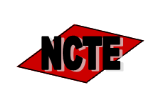   Nebraska Council on Teacher Education   Nebraska State Board of Education Educator Preparation Advisory Committee          Full Council Meeting Minutes                                          June 9, 2023         Country Inn & Suites – Lincoln, NEPresent: 	      HED – S. Alford; D. Chism; T. Frey; J. Hearn; J. Jansky; B. Jech; D. Karr; D. Mickey;     M. Ritzdorf; C. Rust; L. Sankey; S. Skretta; K. Swain; 		   NASB –  D. Blakely; S. Summers		 NCAPE –  V. Kauffold		   NCCA –  		   NCSA –  C. Boyer; J. Fields; J. Harris; K. Jessop; M. Lenihan; 		      TSB –  T. Jacobs; M. Fouts		   NSEA –  J. Benson; S. Brown; B. Hodges-Bolkovac; P. Ludeke; D. Moss; C. Rice;   D. Rohan; M. Simsic; S. Stake; E. Ventura 		     NDE –  B. Dirksen; K. HeinekeAlternates:    HED –  A. Fette; S. Holmes; S. Kemp; K. RemppGuests:		     HED – D. King; C. Romanuck Murphy; M. Reid; M. Simmons		   NSEA – T. Tystad		     NDE – M. Beiermann; L. Carr; K. Elmshaeuser		  OTHER – S. Butler - Project Harmony; B. McNiff - ESU 5Absent Without Alternate Replacement:		    HED –  P. Adams; E. DeHart; L. Nelson;		  NCCA  - P. Illich		  NCSA – D. Lewis; J. Schwartz; J. McDowell; S. Smith; C. Worrell		  NSEA – D. Casey; M. Edquist; D. Garcia; L. Perez; S. LoneyHED - Higher Education				NCSA-NE Council of School Administrators                 NCCA-NE Community College Association		TSB – Teachers State Board Appointed                 NASB-NE Association of School Boards			NSEA - NE State Education AssociationNCAPE-NE Council on American Private Education	                 NDE – NE Dept. of Education9:30 A.M.	First General Session – President Mark LenihanDeclaration of Legal Meeting – 9:49 a.m.Announcement of placement of Open Meetings Act informationCall for Public Comments - NoneApproval of February 17, 2023 Full Council Meeting Minutes - motion: Ventura;           seconded: Benson; minutes approvedReport of April 14, 2023 Executive Committee MeetingRecognition of NCTE Retiring Members’ Service – D. Chism, D. Lewis, C. Rice, J. Fields, E. McDonnell-Jones; N. Shudak; K. Danielson; K. Lofquist, J. McDowell, K. Saum-Mills; D. Jankovich; B. Hodges-BolkovacGuest Speaker  Scott Butler—Project HarmonyLegislative Update – Lane Carr, NDEDiscussed last legislative session; Two big tax cut packages were implemented that could affect education; significant changes were made to TEOSA funding. Key Education Bills:LB298—Creates true reciprocity between states; LB705 – NE Teacher Recruitment and Retention Bill; includes:--Providing grants and extra money/training for teachers;--Teacher Apprenticeship Program for on-the-job training;--Rule 23 was repealed which eliminated the need to pass a Basic Skills   Competency exam; --Alternate certificate program now offered;--School Safety & Security fund available;--Increase in SPED funding;--Mental Health Training;--FAFSA Graduation Requirements changed;--Adjustments to Computer Science Graduation Requirements Systems,   including Youth Data SharingLB814 – CTE Funding provided for each districtIn the next session the need is to focus on implementation and stakeholder engagement and will clean up bills.  Priorities:  Early literacy; continued focus on educator shortage; continued investment in non-academic needs and reduction in chronic absenteeism.Special Education Endorsements - Kris Elmshaeuser  - NDESpecial Education endorsement recommendations from February 17 NCTEmeeting were reviewed.SPED Early Childhood Special Educator endorsement is not recommended for deletion at this time— ad hoc meeting on June 27 for more discussion. Vision endorsement and Deaf and Hard of Hearing endorsement will remain as Subject endorsements.Deaf and Hard of Hearing endorsement language was updated to use the words ‘deaf or hard or hearing’ rather than ‘hearing impaired.’ Grade level bans were reviewed on endorsements so they align; SPED Early Intervention Specialist endorsement had language changes so it  aligns with the SPED Generalist endorsement. 11:15 – 11:25 A.M	Break11:25 A.M.	Informational Items, cont.Teacher Shortage Steering Committee Summit – S. SkrettaGave a synopsis of the report given at NACTE; explained work done by the committee; provided the April meeting points.  Points to bring forward to the legislature include:1.  Providing emphasis on Teacher Recruitment, Preparation, and Teacher     Retention; Up-to-date teacher retention data is needed2.  Teacher trainings need to be better designed 3.  Additional funding needed to help retain educators as teachersNCTE Accomplishments/Highlights 2018-2023 -Lenihan;Many endorsement revisions were implementedRule revisions were implemented, including the repeal of Rule 23Revised the NCTE Organizational Policies Adjusted NCTE meeting structureFormalized new member orientation Emphasis on working with State Board and keeping it informed of the work done by the NCTE;Continuing work on educator recruitment and retention Rule Status Reports – NDE; DirksenRule 20, Regulations for the Approval of Teacher Education Programs Public hearing was held and obtained state board approval; now Rule 20 is at the Attorney General’s office. Rule 21, Issuance of Certificates and Permits to Teach, Counsel, Supervise, and Administer in Nebraska Schools Obtained state board approval; now Rule 21 is at the Attorney General’s office; a work group to continue discussion on Rule 21 issues is being formed.Rule 23, Regulations for the Basic Skills Competency Testing of Teachers, and Administrators Rule 23 was officially repealed.Rule 24, Regulations for Certificate Endorsements UpdateObtained state board approval; now Rule 24 is at the Attorney General’s office.Program Approval Schedule – Heineke•	Wayne State College Offsite Visit completed  •	College of St. Mary Offsite Visit July 17-21 2023 State Review •	Union College Offsite Visit September 18-23, 2023 •	University of Nebraska-Kearney Offsite Visit January 2024•	York University Offsite Visit Fall/Winter TBDNDE Updates Educator Loan Programs - Shirley Vargas; Enhancing Excellence in Teacher Preparation (EETP) – For certified educators; is a forgivable loan. Attracting Excellence in Teacher Preparation (AETP) – For students in undergraduate teacher educator programs, is a forgivable loan;  Teach in Nebraska Today Program (new program) – Tracks individuals to teaching profession and offers a student loan to these individuals.  Requirements include the need to be a NE resident; must have a full-time contract at the time of application; up to $5000 can be given over a 5-year period; prioritization based on financial need. RESPECT Grant - Heineke; Is a multi-year grant to create alternate pathways for teachers to get certifiedSpecial Education Endorsement Update - Heineke; SPED ad hoc committee will meet on June 27 for continued discussion on SPED endorsements.Teacher Educator Forum – Heineke1.  Date for Forum is August 7, 2023 at Cornhusker Marriott Folio Reviewers Needed - Heineke 1.  College of St. Mary July 17-21, 2023 12:15 P.M.	 Standing Committee Agenda Review – LenihanSpecial education endorsement revisions.Committees complete a self-assessment of NCTE, via SWOT analysis. Prepare a recommendation for improving upon the strengths and opportunities, strategies for addressing weaknesses and threats affecting NCTE.Share with the full council.Second committee session discuss recommendations from committees and recommend goals moving forward.  Goals will go to Executive Committee in August for review for October NCTE meeting. 12:25 A.M.	Lunch/Standing Committee MeetingsCommittee ‘A’ – Committee completes a self-assessment of NCTE, via SWOT analysis. Committee ‘B’ – Committee completes a self-assessment of NCTE, via SWOT analysis.Committee ‘C’ – Committee completes a self-assessment of NCTE, via SWOT analysis. 1:00 P.M.	Standing Committee Reports Standing Committee Chairs present recommendations and findings:Committee ‘A’ –Stake, Chair--Support deletion of SPED endorsements listed--Support SPED grade level changes--Support redline & edits on SPED endorsementsCommittee ‘B’ – Rice, ChairSPED – supported all the changes made to SPED endorsementsSWOT analysis:--Strength of NCTE is a plus; is a continued need to build relationships, especially with the state board and NDE--Three meetings a year is too little, more would be better; --The training at beginning of year is good—need more trainings--Continued need to show how relative we are as a groupCommittee ‘C’ – Jansky, ChairSWOT Analysis:--NCTE does have representation from all across the state.  Are a stakeholder advisory group to the state board and are statutorily protected as a group.  --Need to better inform members of their roles; member turnover is a weakness; finances are a weakness.--Need to keep state board aware of NCTE—how can we communicate more directly with board?--Don’t want NCTE to become more of a political group.--Are losing historical perspectives of NCTE due to turnover in the group.--SPED—voted unanimously to approve SPED endorsements as presented in the morning session.1:16 P.M.	Second General Session – LenihanDiscuss and recommend goals moving forward.  Goals will go to Executive Committee in August for review for October NCTE meeting. 2:00 P.M.	Standing Committee MeetingsCommittee ‘A’- Stake; Discussion and recommendation for NCTE goals to move to the Executive Committee Goals:  Develop a comprehensive communication plan between NCTE groups and stakeholders; Strengthen communication with State BoardDevelop a clear chain of command for communicationEvaluate representation of NCTE members Need to meet more frequentlyMore NCTE members should attend school board meetings and report back to NCTELook into conducting NCTE meetings at different parts of the state.Committee ‘B’- Rice; Discussion and recommendation for NCTE goals to move to the Executive Committee Explore ways to increase efficiency and production of our meetings, especially Standing Committee meetingsExplore better ways to communicate between members and alternatesExplore more ways to communicate with State BoardIncrease efficiency and productivity of our meetingsCommittee ‘C’- Jansky; Discussion and recommendation for NCTE goals to move to the Executive Committee Enhance advisory relationship with State BoardStructure/revision of NCTE meetings – maybe Standing Committees can do zoom meetings before full council meeting meets which may help new membersMeet more frequentlyExplore committee/work group meetings to allow for more frequent discussion and feedback between full NCTE meetings in order to provde richer dialogue and understandingSeek funding for opportunities to address board and department needs in order to make effective recommendations through supportive interactions with one another.2:35 P.M.	Standing Committee Chairs present recommendations:Committee ‘A’ – Stake, Chair; accept all changes to SPED endorsementsCommittee ‘B’ – Rice, Chair; accept all changes to SPED endorsementsCommittee ‘C’ – Jansky Chair; motion by Committee C to accept proposed SPED changes.  Roll call vote taken – motion approved.		NCTE President Elect Nomination and VoteNSEA representative Ludeke nominated Susan Stake as next President-Elect of NCTE.  Roll call vote taken – approved.President Skretta presented plaque of recognition to Mark Lenihan upon completion of his term as NCTE president for 2021-2023.2:24 P.M	Adjournment	      